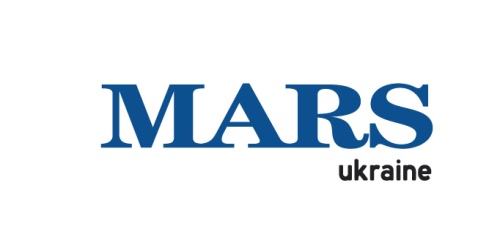 Конкурс від  Mars Українана подання ідеї та проекту реалізації програми формування відповідального ставлення до безпритульних та домашніх тварин(«Better World for Pets») на території України протягом 2014р.Компанія  «Mars Україна» в рамках реалізації глобальної корпоративної ініціативи “Better World for Pets” по формуванню культури  відповідального ставлення до тварин проводить різноманітні заходи.Ціль проекту – досягти того, щоб кожний з нас своїми діями допомагав, або хоча б не шкодив тваринам, які нас оточують (як домашнім, так і безпритульним). Як приклад - проведення навчальних програм в школах чи волонтерські загони серед працівників компанії для допомоги притулкам для тварин. Конкурсне завдання:Запропонувати ідею і проект по її реалізації щодо відповідального ставлення до безпритульних та домашніх тварин в рамках України – до 20 грудня 2013 р. Компанія Mars Украіна надасть посильну підтримку  в реалізації фінального проекту  конкурсу. І етап. Розробка проектних ідей Команди повинні надіслати до 20 грудня 2013г. свої проектні ідеї, оформлені в форматі MS PowerPoint на адресу info@enactus.org.ua Опис проекту: як саме ви плануєте забезпечити відповідальне ставлення до тварин? Залучення зацікавлених сторін в проект: співробітників Mars Україна, студентів ВУЗів, ЗМІ, органів місцевої влади, інших команд Enactus і т.д. Розрахунок вартості проекту. ІІ етап. Розгляд ідей. Прийяття рішення щодо реалізації проекту.Експертна комісія  розгляне всі прислані проектні ідеї та вибере до 20 січня 2014р для реализації ті, які найбільш повно відображають ідею корпоративної програми “Better World for Pets”. Бюджет на реалізацію не обмежується і буде прийматися в залежності від проекту.За командою, чий проект буде вибрано для реалізації, буде прикріплений співробітник компанії Mars Україна, котрий буде допомагати команді в процесі реалізації проекту.ІІІ етап. Реалізація проектуПочаток реалізації проекту – 1 лютого 2014 р. Важливі деталі:Особливо буде приділена увага комунікаційній складовій проекту (висвітлювання проекту в соцмережах, регулярність і креативність розміщення статусів проекту) і масштабності в залученні учасників заходу.Контактна особа для уточнень  в Mars Україна – Ольга Леепа, адреса olga.leyepa@effem.com,  (тел 044 490 90 40).